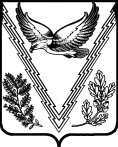 СОВЕТ НЕФТЕГОРСКОГО ГОРОДСКОГО ПОСЕЛЕНИЯ АПШЕРОНСКОГО РАЙОНАРЕШЕНИЕ	от 16.06.2022                                                                                                   № 110пгт. НефтегорскО внесении изменений в решение Совета Нефтегорского городского поселения Апшеронского района от 24 декабря 2021 года № 92«О бюджете Нефтегорского городского поселения Апшеронского района на 2022 год»В соответствии со статьей 28 Устава Нефтегорского городского поселения Апшеронского района, Совет Нефтегорского городского поселения Апшеронского района р е ш и л:1. Внести в решение Совета Нефтегорского городского поселения Апшеронского района от 24 декабря 2021 года № 92 «О бюджете Нефтегорского городского поселения Апшеронского района на 2022 год» следующие изменения и дополнения:1) пункт 1 изложить в следующей редакции:Пункт 11. Утвердить основные характеристики бюджета Нефтегорского городского поселения Апшеронского района на 2022 год:1) общий объем доходов в сумме 159 864,4 тыс. рублей;2) общий объем расходов в сумме 160 314,7 тыс. рублей;3) верхний предел муниципального внутреннего долга Нефтегорского городского поселения Апшеронского района на 1 января 2023 года в сумме 0,0 тыс. рублей, в том числе верхний предел долга по муниципальным гарантиям Нефтегорского городского поселения Апшеронского района в валюте Российской Федерации в сумме 0,0 тыс. рублей;4) дефицит бюджета Нефтегорского городского поселения Апшеронского района в сумме 450,3 тыс. рублей;5) профицит бюджета Нефтегорского городского поселения Апшеронского района в сумме 0,0 тыс. рублей.2) пункт 11 изложить в следующей редакции:Пункт 11Утвердить объем бюджетных ассигнований муниципального дорожного фонда бюджета Нефтегорского городского поселения Апшеронского района на 2022 год в сумме 10 187,3 тыс. рублей.2. Приложения №№ 1, 3, 4, 5, 6 изложить в редакции согласно приложениям №№ 1 - 5 к настоящему решению.3. Настоящее решение вступает в силу со дня его подписания и подлежит официальному опубликованию не позднее 10 дней после его подписания.Председатель Совета Нефтегорского городского поселения Апшеронского района                             И.Б. БагдасарянГлава Нефтегорского городского поселения Апшеронского района                                               А.С. ВарельджанОбъем поступлений доходов в бюджет Нефтегорского городского поселения Апшеронского района по кодам видов (подвидов) доходов на 2022 год                       (тыс. рублей)___________* По видам и подвидам доходов, входящим в соответствующий группировочный код бюджетной классификации,  зачисляемым в бюджет поселения в соответствии с законодательством Российской Федерации.Глава Нефтегорского городского поселения Апшеронского района	          	______________     А.С. ВарельджанПРИЛОЖЕНИЕ № 2к решению Совета Нефтегорского городского поселения Апшеронского районаот 30.05.2022 № 105ПРИЛОЖЕНИЕ № 3к решению Совета Нефтегорского городского поселения Апшеронского районаот 24 декабря 2021 года № 92(в редакции решения Совета Нефтегорского городского поселения Апшеронского районаот 30.05.2022 № 105)Распределение бюджетных ассигнований по разделам и подразделам классификации расходов бюджетов на 2022 год                                                                                                          (тыс. рублей)Глава Нефтегорского городского поселения Апшеронского района	          	______________     А.С. ВарельджанПРИЛОЖЕНИЕ № 3к решению Совета Нефтегорского городского поселения Апшеронского районаот ______________ № ___ПРИЛОЖЕНИЕ № 4к решению Совета Нефтегорского городского поселения Апшеронского районаот 24 декабря 2021 года № 92(в редакции решения Совета Нефтегорского городского поселения Апшеронского районаот ____________ № ___)Распределение бюджетных ассигнований по целевым статьям (муниципальным программам Нефтегорского городского поселения Апшеронского района и непрограммным направлениям деятельности), группам видов расходов классификации расходов бюджетов на 2022 год(тыс. рублей)Глава Нефтегорского городского поселения Апшеронского района	          	______________     А.С. ВарельджанВедомственная структура расходов бюджета Нефтегорского городского поселения Апшеронского района на 2022 год         (тыс. рублей)Глава Нефтегорского городского поселения Апшеронского района	          	______________     А.С. ВарельджанПРИЛОЖЕНИЕ № 5к решению Совета Нефтегорского городского поселения Апшеронского районаот _____________ № ___ПРИЛОЖЕНИЕ № 6к решению Совета Нефтегорского городского поселения Апшеронского районаот 24 декабря 2021 года № 92(в редакции решения Совета Нефтегорского городского поселения Апшеронского районаот ______________ № ___)Источники внутреннего финансирования дефицита бюджета Нефтегорского городского поселения Апшеронского района, перечень статей источников финансирования дефицитов бюджетов на 2022 год      (тыс. рублей)Глава Нефтегорского городского поселения Апшеронского района	          	______________     А.С. ВарельджанПРИЛОЖЕНИЕ № 1к решению Совета Нефтегорского городского поселения Апшеронского районаот ____________ № ___ПРИЛОЖЕНИЕ № 1к решению Совета Нефтегорского городского поселения Апшеронского районаот 24 декабря 2021 года № 92(в редакции решения Совета Нефтегорского городского поселения Апшеронского районаот _____________ № ___)КодНаименование доходаСумма1 00 00000 00 0000 000Налоговые и неналоговые доходы24 632,91 01 02000 01 0000 110Налог на доходы физических лиц*4 165,01 03 02230 01 0000 1101 03 02240 01 0000 1101 03 02250 01 0000 1101 03 02260 01 0000 110Доходы от уплаты акцизов на автомобильный бензин, прямогонный бензин, дизельное топливо, моторные масла для дизельных и (или) карбюраторных (инжекторных) двигателей, подлежащие распределению между бюджетами субъектов Российской Федерации и местными бюджетами с учетом установленных дифференцированных нормативов отчислений в местные бюджеты*4 240,01 06 01030 13 0000 110Налог на имущество физических лиц, взимаемый по ставкам, применяемым к объектам налогообложения, расположенным в границах городских поселений 1 200,01 06 06000 00 0000 110Земельный налог*2 200,01 11 05013 13 0000 120Доходы, получаемые в виде арендной платы за земельные участки, государственная собственность на которые не разграничена и которые расположены в границах городских поселений, а также средства от продажи права на заключение договоров аренды указанных земельных участков1 121,01 11 05025 13 0000 120Доходы, получаемые в виде арендной платы, а также средства от продажи права на заключение договоров аренды за земли, находящиеся в собственности городских поселений (за исключением земельных участков муниципальных бюджетных и автономных учреждений)368,01 11 05075 13 0000 120Доходы от сдачи в аренду имущества, составляющего казну городских поселений (за исключением земельных участков)1 600,01 14 02053 13 0000 410Доходы от реализации иного имущества, находящегося в собственности городских поселений (за исключением имущества муниципальных бюджетных и автономных учреждений, а также имущества муниципальных унитарных предприятий, в том числе казенных), в части реализации основных средств по указанному имуществу7 838,91 14 06013 13 0000 430Доходы от  продажи земельных участков, государственная собственность на которые не разграничена и которые расположены в границах городских поселений1 600,01 14 06025 13 0000 430Доходы от продажи земельных участков, находящихся в собственности городских поселений (за исключением земельных участков муниципальных бюджетных и автономных учреждений)300,02 00 00000 00 0000 000Безвозмездные поступления135 231,52 02 00000 00 0000 000Безвозмездные поступления от других бюджетов бюджетной системы Российской Федерации135 231,52 02 10000 00 0000 150Дотации бюджетам бюджетной системы Российской Федерации*17 744,62 02 20000 00 0000 150Субсидии бюджетам бюджетной системы Российской Федерации (межбюджетные субсидии)*112 457,12 02 30000 00 0000 150Субвенции бюджетам бюджетной системы Российской Федерации*249,82 02 40000 00 0000 150Иные межбюджетные трансферты*4 780,0Всего доходов159 864,4№ п/пРз, ПрНаименованиеСумма1234Всего расходов160 314,7в том числе:1.0100Общегосударственные вопросы13 548,40102Функционирование высшего должностного лица субъекта Российской Федерации и муниципального образования1 429,30103Функционирование законодательных (представительных) органов государственной власти и представительных органов муниципальных образований7,00104Функционирование Правительства Российской Федерации, высших  исполнительных органов государственной власти субъектов Российской Федерации,  местных администраций4 275,00106Обеспечение деятельности финансовых, налоговых и таможенных органов и органов финансового (финансово-бюджетного) надзора84,70111Резервные фонды20,00113Другие общегосударственные вопросы7 732,42.0200Национальная оборона246,00203Мобилизационная и вневойсковая подготовка246,03.0300Национальная безопасность и правоохранительная деятельность440,00310Защита населения и территории от чрезвычайных ситуаций природного и техногенного характера, пожарная безопасность430,00314Другие вопросы в области национальной безопасности и правоохранительной деятельности10,04.0400Национальная экономика10 517,30409Дорожное хозяйство (дорожные фонды)10 187,30412Другие вопросы в области национальной экономики330,0 5.0500Жилищно-коммунальное хозяйство125 977,00501Жилищное хозяйство116 734,80502Коммунальное хозяйство1 380,00503Благоустройство4 289,00505Другие вопросы в области жилищно-коммунального хозяйства3 573,26.0700Образование60,00707Молодежная политика60,07.0800Культура, кинематография6 798,10801Культура6 798,18.1100Физическая культура и спорт2 727,91101Физическая культура2 727,9№п/пНаименованиеЦСРВРСумма12345Всего160 314,71.Муниципальная программа Нефтегорского городского поселения Апшеронского района «Развитие культуры»03 0 00 000006 798,1Организация досуга и предоставление услуг организаций культуры, прочие мероприятия в сфере культуры03 4 00 000006 798,1Содействие развитию культурно-досуговых организаций03 4 01 000006 798,1Расходы на обеспечение деятельности (оказание услуг) муниципальных учреждений03 4 01 005906 728,1Расходы на выплаты персоналу в целях обеспечения выполнения функций государственными (муниципальными) органами, казенными учреждениями, органами управления государственными внебюджетными фондами03 4 01 005901005 151,9Закупка товаров, работ и услуг для обеспечения государственных (муниципальных) нужд03 4 01 005902001 561,2Иные бюджетные ассигнования03 4 01 0059080015,0Передача полномочий по решению вопросов местного значения в соответствии с заключенными соглашениями03 4 04 0000070,0Иные межбюджетные трансферты на организацию библиотечного обслуживания населения, комплектование библиотечных фондов библиотек поселения03 4 04 2002070,0Межбюджетные трансферты03 4 04 2002050070,02.Муниципальная программа Нефтегорского городского поселения Апшеронского района «Развитие физической культуры и спорта»04 0 00 000002 727,9Основные мероприятия муниципальной программы04 4 00 000002 727,9Совершенствование спортивной инфраструктуры и материально-технической базы для занятий физической культурой и массовым спортом04 4 03 000002 727,9Расходы на обеспечение деятельности (оказание услуг) муниципальных учреждений04 4 03 005902 727,9Расходы на выплаты персоналу в целях обеспечения выполнения функций государственными (муниципальными) органами, казенными учреждениями, органами управления государственными внебюджетными фондами04 4 03 005901001 565,9Закупка товаров, работ и услуг для обеспечения государственных (муниципальных) нужд04 4 03 005902001 137,0Иные бюджетные ассигнования04 4 03 0059080025,03.Муниципальная программа Нефтегорского городского поселения Апшеронского района «Развитие молодежной политики»05 0 00 0000060,0Основные мероприятия муниципальной программы05 5 00 0000060,0Развитие и реализация потенциала молодежи в интересах Кубани, формирование благоприятной среды, обеспечивающей всестороннее развитие личности05 5 02 0000060,0Реализация мероприятий муниципальной программы «Развитие молодежной политики»05 5 02 1050060,0Закупка товаров, работ и услуг для обеспечения государственных (муниципальных) нужд05 5 02 1050020060,04.Муниципальная программа Нефтегорского городского поселения Апшеронского района «Обеспечение безопасности населения»06 0 00 00000440,0Основные мероприятия муниципальной программы06 7 00 00000440,0Обеспечение защиты населения и территории муниципального образования от чрезвычайных ситуаций природного и техногенного характера06 7 01 00000415,0Мероприятия по предупреждению и ликвидации чрезвычайных ситуаций06 7 01 106005,0Закупка товаров, работ и услуг для обеспечения государственных (муниципальных) нужд06 7 01 106002005,0Реализация мероприятий муниципальной программы «Обеспечение безопасности населения»06 7 01 10660410,0Закупка товаров, работ и услуг для обеспечения государственных (муниципальных) нужд06 7 01 10660200410,0Обеспечение мероприятий по противодействию терроризму, экстремизму06 7 02 0000010,0Мероприятия по профилактике терроризма и экстремизма06 7 02 1061010,0Закупка товаров, работ и услуг для обеспечения государственных (муниципальных) нужд06 7 02 1061020010,0Подготовка и реализация неотложных и внеплановых мероприятий по предупреждению и ликвидации чрезвычайных ситуаций06 7 03 000005,0Подготовка населения и организаций к действиям в чрезвычайной ситуации в мирное и военное время06 7 03 106305,0Закупка товаров, работ и услуг для обеспечения государственных (муниципальных) нужд06 7 03 106302005,0Обеспечение организации и проведения мероприятий по пожарной безопасности06 7 04 0000010,0Мероприятия по пожарной безопасности06 7 04 1064010,0Закупка товаров, работ и услуг для обеспечения государственных (муниципальных) нужд06 7 04 1064020010,05.Муниципальная программа Нефтегорского городского поселения Апшеронского района «Управление муниципальным имуществом»08 0 00 00000481,0Основные мероприятия муниципальной программы08 3 00 00000481,0Создание условий для эффективного управления и распоряжения муниципальным имуществом поселения в целях увеличения доходной части бюджета муниципального образования08 3 01 00000481,0Оценка недвижимости, признание прав и регулирование отношений по муниципальной собственности08 3 01 10800471,0Закупка товаров, работ и услуг для обеспечения государственных (муниципальных) нужд08 3 01 10800200471,0Мероприятия по землеустройству и землепользованию08 3 01 1081010,0Закупка товаров, работ и услуг для обеспечения государственных (муниципальных) нужд08 3 01 1081020010,06.Муниципальная программа Нефтегорского городского поселения Апшеронского района «Поддержка дорожного хозяйства»12 0 00 0000010 187,3Основные мероприятия муниципальной программы12 1 00 0000010 187,3Создание устойчивого и безопасного функционирования автомобильных дорог общего пользования местного значения муниципального образования12 1 01 0000010 187,3Строительство, реконструкция, капитальный ремонт, ремонт и содержание автомобильных дорог общего пользования местного значения, включая проектно-изыскательные работы12 1 01 113005 907,3Закупка товаров, работ и услуг для обеспечения государственных (муниципальных) нужд12 1 01 113002005 907,3Средства резервного фонда администрации муниципального образования Апшеронский район12 1 01 900204 280,0Закупка товаров, работ и услуг для обеспечения государственных (муниципальных) нужд12 1 01 900202004 280,07.Муниципальная программа Нефтегорского городского поселения Апшеронского района «Экономическое развитие муниципального образования»13 0 00 0000010,0Основные мероприятия муниципальной программы13 4 00 0000010,0Создание условий для развития малого и среднего предпринимательства13 4 01 0000010,0Развитие и поддержка малого и среднего предпринимательства13 4 01 1140010,0Закупка товаров, работ и услуг для обеспечения государственных (муниципальных) нужд13 4 01 1140020010,08.Муниципальная программа Нефтегорского городского поселения Апшеронского района «Организация муниципального управления»17 0 00 0000013 521,7Основные мероприятия муниципальной программы17 1 00 0000013 521,7Обеспечение деятельности высшего должностного лица муниципального образования17 1 01 000001 429,3Расходы на обеспечение функций органов местного самоуправления17 1 01 001901 429,3Расходы на выплаты персоналу в целях обеспечения выполнения функций государственными (муниципальными) органами, казенными учреждениями, органами управления государственными внебюджетными фондами17 1 01 001901001 429,3Обеспечение деятельности администрации муниципального образования17 1 02 000005 776,6Расходы на обеспечение функций органов местного самоуправления17 1 02 001904 271,2Расходы на выплаты персоналу в целях обеспечения выполнения функций государственными (муниципальными) органами, казенными учреждениями, органами управления государственными внебюджетными фондами17 1 02 001901003 943,2Закупка товаров, работ и услуг для обеспечения государственных (муниципальных) нужд17 1 02 00190200313,0Иные бюджетные ассигнования17 1 02 0019080015,0Мероприятия по информатизации администрации муниципального образования, ее отраслевых (функциональных) органов17 1 02 11820639,0Закупка товаров, работ и услуг для обеспечения государственных (муниципальных) нужд17 1 02 11820200639,0Обеспечение информационной открытости и доступности информации о деятельности органов местного самоуправления17 1 02 11840120,0Закупка товаров, работ и услуг для обеспечения государственных (муниципальных) нужд17 1 02 11840200120,0Содержание муниципального архива17 1 02 1186020,0Закупка товаров, работ и услуг для обеспечения государственных (муниципальных) нужд17 1 02 1186020020,0Материально-техническое обеспечение деятельности органов местного самоуправления муниципального образования17 1 02 11880476,6Закупка товаров, работ и услуг для обеспечения государственных (муниципальных) нужд17 1 02 11880200476,6Осуществление первичного воинского учета органами местного самоуправления поселений, муниципальных и  городских округов17 1 02 51180246,0Расходы на выплаты персоналу в целях обеспечения выполнения функций государственными (муниципальными) органами, казенными учреждениями, органами управления государственными внебюджетными фондами17 1 02 51180100246,0Осуществление отдельных государственных полномочий по образованию и организации деятельности административных комиссий17 1 02 601903,8Закупка товаров, работ и услуг для обеспечения государственных (муниципальных) нужд17 1 02 601902003,8Осуществление мер по противодействию коррупции17 1 08 0000010,0Мероприятия, направленные на осуществление мер по противодействию коррупции17 1 08 1065010,0Закупка товаров, работ и услуг для обеспечения государственных (муниципальных) нужд17 1 08 1065020010,0Реализация полномочий в области строительства, архитектуры и градостроительства17 1 14 00000310,0Реализация мероприятий в области строительства, архитектуры и градостроительства17 1 14 11420310,0Закупка товаров, работ и услуг для обеспечения государственных (муниципальных) нужд17 1 14 11420200310,0Обеспечение деятельности муниципального учреждения17 1 19 000005 995,8Расходы на обеспечение деятельности (оказание услуг) муниципальных учреждений17 1 19 005905 995,8Расходы на выплаты персоналу в целях обеспечения выполнения функций государственными (муниципальными) органами, казенными учреждениями, органами управления государственными внебюджетными фондами17 1 19 005901005 820,8Закупка товаров, работ и услуг для обеспечения государственных (муниципальных) нужд17 1 19 00590200175,09.Муниципальная программа Нефтегорского городского поселения Апшеронского района «Развитие жилищно-коммунального хозяйства»19 0 00 00000125 977,0Содержание и развитие жилищного хозяйства19 1 00 00000125 977,0Обеспечение мероприятий в области жилищного хозяйства, связанных с переселением граждан из аварийного жилищного фонда19 1 01 000003 712,5Реализация мероприятий в сфере жилищного хозяйства19 1 01 111403 712,5Закупка товаров, работ и услуг для обеспечения государственных (муниципальных) нужд19 1 01 11140200200Капитальные вложения в объекты государственной (муниципальной) собственности19 1 01 111404003 512,5Федеральный проект «Обеспечение устойчивого сокращения непригодного для проживания жилищного фонда»19 1 F3 00000113 022,3Обеспечение мероприятий по переселению граждан из аварийного жилищного фонда, в том числе переселению граждан из аварийного жилищного фонда с учетом необходимости развития малоэтажного жилищного строительства19 1 F3 6748362 896,9Капитальные вложения в объекты государственной (муниципальной) собственности19 1 F3 6748340062 251,8Иные бюджетные ассигнования19 1 F3 67483800645,1Обеспечение мероприятий по переселению граждан из аварийного жилищного фонда, в том числе переселению граждан из аварийного жилищного фонда с учетом необходимости развития малоэтажного жилищного строительства19 1 F3 6748449 560,2Капитальные вложения в объекты государственной (муниципальной) собственности19 1 F3 6748440049 051,9Иные бюджетные ассигнования19 1 F3 67484800508,3Обеспечение мероприятий по переселению граждан из аварийного жилищного фонда, в том числе переселению граждан из аварийного жилищного фонда с учетом необходимости развития малоэтажного жилищного строительства19 1 F3 6748S565,2Капитальные вложения в объекты государственной (муниципальной) собственности19 1 F3 6748S400559,4Иные бюджетные ассигнования19 1 F3 6748S8005,8Содержание и развитие коммунальной инфраструктуры19 2 00 000001 380,0Содействие развитию коммунальной инфраструктуры муниципальной собственности поселения19 2 01 000001 380,0Реализация мероприятий по газификации населенных пунктов поселений муниципального образования Апшеронский район19 2 01 111101 300,0Капитальные вложения в объекты государственной (муниципальной) собственности19 2 01 111104001 300,0Мероприятия по развитию  водо-, тепло-, электроснабжения19 2 01 1115080,0Закупка товаров, работ и услуг для обеспечения государственных (муниципальных) нужд19 2 01 1115020080,0Основные мероприятия муниципальной программы19 4 00 000007 862,2Обеспечение деятельности муниципального учреждения19 4 01 000002 923,2Расходы на обеспечение деятельности (оказание услуг) муниципальных учреждений19 4 01 005902 923,2Расходы на выплаты персоналу в целях обеспечения выполнения функций государственными (муниципальными) органами, казенными учреждениями, органами управления государственными внебюджетными фондами19 4 01 005901001 724,4Закупка товаров, работ и услуг для обеспечения государственных (муниципальных) нужд19 4 01 005902001 154,8Иные бюджетные ассигнования19 4 01 0059080044,0Обеспечение содержания и функционирования уличного освещения19 4 03 000001 850,0Уличное освещение19 4 03 111601 850,0Закупка товаров, работ и услуг для обеспечения государственных (муниципальных) нужд19 4 03 111602001 350,0Капитальные вложения в объекты государственной (муниципальной) собственности19 4 03 11160400500,0Восстановление, ремонт, благоустройство и содержание мест захоронения19 4 04 00000456,0Организация и содержание мест захоронения19 4 04 11180456,0265,9Закупка товаров, работ и услуг для обеспечения государственных (муниципальных) нужд19 4 04 11180200456,0Обеспечение прочих мероприятий по благоустройству19 4 05 000002 633,0Прочие мероприятия по благоустройству19 4 05 111902 133,0Закупка товаров, работ и услуг для обеспечения государственных (муниципальных) нужд19 4 05 111902002 133,0Дополнительная помощь местным бюджетам для решения социально значимых вопросов местного значения19 4 05 62980500,0Закупка товаров, работ и услуг для обеспечения государственных (муниципальных) нужд19 4 05 62980200500,010.Обеспечение деятельности Совета муниципального образования50 0 00 0000091,7Непрограммные расходы в рамках обеспечения деятельности Совета муниципального образования50 1 00 0000091,7Передача полномочий по решению вопросов местного значения в соответствии с заключенными соглашениями50 1 01 0000084,7Иные межбюджетные трансферты на осуществление внешнего муниципального финансового контроля50 1 01 2001084,7Межбюджетные трансферты50 1 01 2001050084,7Совет муниципального образования50 1 02 000007,0Расходы на обеспечение функций органов местного самоуправления50 1 02 001907,0Закупка товаров, работ и услуг для обеспечения государственных (муниципальных) нужд50 1 02 001902007,011.Непрограммные расходы органов местного самоуправления99 0 00 0000020,0Непрограммные расходы99 1 00 0000020,073 2 0059Резервный фонд администрации муниципального образования99 1 00 9001020,0Иные бюджетные ассигнования99 1 00 9001080020,0ПРИЛОЖЕНИЕ № 4к решению Совета Нефтегорского городского поселения Апшеронского районаот ______________ № ____ПРИЛОЖЕНИЕ № 5к решению Совета Нефтегорского городского поселения Апшеронского районаот 24 декабря 2021 года № 92(в редакции решения Совета Нефтегорского городского поселения Апшеронского районаот ____________ № _____)№ п/пНаименованиеВедРЗПРЦСРВРСумма12345678ВСЕГО160 314,71.Совет Нефтегорского городского поселения Апшеронского района99191,7Общегосударственные вопросы991010091,7Функционирование законодательных (представительных) органов государственной власти и представительных органов муниципальных образований99101037,0Обеспечение деятельности Совета муниципального образования991010350 0 00 000007,0Непрограммные расходы в рамках обеспечения деятельности Совета муниципального образования991010350 1 00 000007,0Совет муниципального образования991010350 1 02 000007,0Расходы на обеспечение функций органов местного самоуправления991010350 1 02 001907,0Закупка товаров, работ и услуг для обеспечения государственных (муниципальных) нужд991010350 1 02 001902007,0Обеспечение деятельности финансовых, налоговых и таможенных органов и органов финансового (финансово-бюджетного) надзора991010684,7Обеспечение деятельности Совета муниципального образования991010650 0 00 0000084,7Непрограммные расходы в рамках обеспечения деятельности Совета муниципального образования991010650 1 00 0000084,7Передача полномочий по решению вопросов местного значения в соответствии с заключенными соглашениями991010650 1 01 0000084,7Иные межбюджетные трансферты на осуществление внешнего муниципального финансового контроля991010650 1 01 2001084,7Межбюджетные трансферты991010650 1 01 2001050084,72.администрация Нефтегорского городского поселения Апшеронского района992160 223,0Общегосударственные вопросы992010013 456,7Функционирование высшего должностного лица субъекта Российской Федерации и муниципального образования99201021 429,3Муниципальная программа Нефтегорского городского поселения Апшеронского района «Организация муниципального управления»992010217 0 00 000001 429,3Основные мероприятия муниципальной программы992010217 1 00 000001 429,3Обеспечение деятельности высшего должностного лица муниципального образования992010217 1 01 000001 429,3Расходы на обеспечение функций органов местного самоуправления992010217 1 01 001901 429,3Расходы на выплаты персоналу в целях обеспечения выполнения функций государственными (муниципальными) органами, казенными учреждениями, органами управления государственными внебюджетными фондами992010217 1 01 001901001 429,3Функционирование Правительства Российской Федерации, высших исполнительных органов государственной власти субъектов Российской Федерации, местных администраций99201044 275,0Муниципальная программа Нефтегорского городского поселения Апшеронского района «Организация муниципального управления»992010417 0 00 000004 275,0Основные мероприятия муниципальной программы992010417 1 00 000004 275,0Обеспечение деятельности администрации муниципального образования992010417 1 02 000004 275,0Расходы на обеспечение функций органов местного самоуправления992010417 1 02 001904 271,2Расходы на выплаты персоналу в целях обеспечения выполнения функций государственными (муниципальными) органами, казенными учреждениями, органами управления государственными внебюджетными фондами992010417 1 02 001901003 943,2Закупка товаров, работ и услуг для обеспечения государственных (муниципальных) нужд992010417 1 02 00190200313,0Иные бюджетные ассигнования992010417 1 02 0019080015,0Осуществление отдельных государственных полномочий по образованию и организации деятельности административных комиссий992010417 1 02 601903,8Закупка товаров, работ и услуг для обеспечения государственных (муниципальных) нужд992010417 1 02 601902003,8Резервные фонды992011120,0Непрограммные расходы органов местного самоуправления992011199 0 00 0000020,0Непрограммные расходы992011199 1 00 0000020,0Резервный фонд администрации муниципального образования992011199 1 00 9001020,0Иные бюджетные ассигнования992011199 1 00 9001080020,0Другие общегосударственные вопросы99201137 732,4Муниципальная программа Нефтегорского городского поселения Апшеронского района «Управление муниципальным имуществом»992011308 0 00 00000471,0Основные мероприятия муниципальной программы992011308 3 00 00000471,0Создание условий для эффективного управления и распоряжения муниципальным имуществом поселения в целях увеличения доходной части бюджета муниципального образования992011308 3 01 00000471,0Оценка недвижимости, признание прав и регулирование отношений по муниципальной собственности992011308 3 01 10800471,0Закупка товаров, работ и услуг для обеспечения государственных (муниципальных) нужд992011308 3 01 10800200471,0Муниципальная программа Нефтегорского городского поселения Апшеронского района «Организация муниципального управления»992011317 0 00 000007 261,4Основные мероприятия муниципальной программы992011317 1 00 000007 261,4Обеспечение деятельности администрации муниципального образования992011317 1 02 000001 255,6Мероприятия по информатизации администрации муниципального образования, ее отраслевых (функциональных) органов992011317 1 02 11820639,0Закупка товаров, работ и услуг для обеспечения государственных (муниципальных) нужд992011317 1 02 11820200639,0Обеспечение информационной открытости и доступности информации о деятельности органов местного самоуправления992011317 1 02 11840120,0Закупка товаров, работ и услуг для обеспечения государственных (муниципальных) нужд992011317 1 02 11840200120,0Содержание муниципального архива992011317 1 02 1186020,0Закупка товаров, работ и услуг для обеспечения государственных (муниципальных) нужд992011317 1 02 1186020020,0Материально-техническое обеспечение деятельности органов местного самоуправления муниципального образования992011317 1 02 11880476,6Закупка товаров, работ и услуг для обеспечения государственных (муниципальных) нужд992011317 1 02 11880200476,6Осуществление мер по противодействию коррупции992011317 1 08 0000010,0Мероприятия, направленные на осуществление мер по противодействию коррупции992011317 1 08 1065010,0Закупка товаров, работ и услуг для обеспечения государственных (муниципальных) нужд992011317 1 08 1065020010,0Обеспечение деятельности муниципального учреждения992011317 1 19 000005 995,8Расходы на обеспечение деятельности (оказание услуг) муниципальных учреждений992011317 1 19 005905 995,8Расходы на выплаты персоналу в целях обеспечения выполнения функций государственными (муниципальными) органами, казенными учреждениями, органами управления государственными внебюджетными фондами992011317 1 19 005901005 820,8Закупка товаров, работ и услуг для обеспечения государственных (муниципальных) нужд992011317 1 19 00590200175,0Национальная оборона9920200246,0Мобилизационная и вневойсковая подготовка9920203246,0Муниципальная программа Нефтегорского городского поселения Апшеронского района «Организация муниципального управления»992020317 0 00 00000246,0Основные мероприятия муниципальной программы992020317 1 00 00000246,0Обеспечение деятельности администрации муниципального образования992020317 1 02 00000246,0Осуществление первичного воинского учета органами местного самоуправления поселений, муниципальных и  городских округов992020317 1 02 51180246,0Расходы на выплаты персоналу в целях обеспечения выполнения функций государственными (муниципальными) органами, казенными учреждениями, органами управления государственными внебюджетными фондами992020317 1 02 51180100246,0Национальная безопасность и правоохранительная деятельность9920300440,0Защита населения и территории от чрезвычайных ситуаций природного и техногенного характера, пожарная безопасность9920310440,0Муниципальная программа Нефтегорского городского поселения Апшеронского района «Обеспечение безопасности населения»992031006 0 00 00000440,0Основные мероприятия муниципальной программы992031006 7 00 00000440,0Обеспечение защиты населения и территории муниципального образования от чрезвычайных ситуаций природного и техногенного характера992031006 7 01 00000415,0Мероприятия по предупреждению и ликвидации чрезвычайных ситуаций992031006 7 01 106005,0Закупка товаров, работ и услуг для обеспечения государственных (муниципальных) нужд992031006 7 01 106002005,0Реализация мероприятий муниципальной программы «Обеспечение безопасности населения»992031006 7 01 10660410,0Закупка товаров, работ и услуг для обеспечения государственных (муниципальных) нужд992031006 7 01 10660200410,0Подготовка и реализация неотложных и внеплановых мероприятий по предупреждению и ликвидации чрезвычайных ситуаций992031006 7 03 000005,0Подготовка населения и организаций к действиям в чрезвычайной ситуации в мирное и военное время992031006 7 03 106305,0Закупка товаров, работ и услуг для обеспечения государственных (муниципальных) нужд992031006 7 03 106302005,0Обеспечение организации и проведения мероприятий по пожарной безопасности992031006 7 04 0000010,0Мероприятия по пожарной безопасности992031006 7 04 1064010,0Закупка товаров, работ и услуг для обеспечения государственных (муниципальных) нужд992031006 7 04 1064020010,0Другие вопросы в области национальной безопасности и правоохранительной деятельности992031410,0Муниципальная программа Нефтегорского городского поселения Апшеронского района «Обеспечение безопасности населения»992031406 0 00 0000010,0Основные мероприятия муниципальной программы992031406 7 00 0000010,0Обеспечение мероприятий по противодействию терроризму, экстремизму992031406 7 02 0000010,0Мероприятия по профилактике терроризма и экстремизма992031406 7 02 1061010,0Закупка товаров, работ и услуг для обеспечения государственных (муниципальных) нужд992031406 7 02 1061020010,0Национальная экономика992040010 517,3Дорожное хозяйство (дорожные фонды)992040910 187,3Муниципальная программа Нефтегорского городского поселения Апшеронского района «Поддержка дорожного хозяйства»992040912 0 00 0000010 187,3Основные мероприятия муниципальной программы992040912 1 00 0000010 187,3Создание устойчивого и безопасного функционирования автомобильных дорог общего пользования местного значении муниципального образования992040912 1 01 0000010 187,3Строительство, реконструкция, капитальный ремонт, ремонт и содержание автомобильных дорог общего пользования местного значения, включая проектно-изыскательные работы992040912 1 01 113005 907,3Закупка товаров, работ и услуг для обеспечения государственных (муниципальных) нужд992040912 1 01 113002005 907,3Средства резервного фонда администрации муниципального образования Апшеронский район992040912 1 01 900204 280,0Закупка товаров, работ и услуг для обеспечения государственных (муниципальных) нужд992040912 1 01 900202004 280,0Другие вопросы в области национальной экономики9920412330,0Муниципальная программа Нефтегорского городского поселения Апшеронского района «Управление муниципальным имуществом»992041208 0 00 0000010,0Основные мероприятия муниципальной программы992041208 3 00 0000010,0Создание условий для эффективного управления и распоряжения муниципальным имуществом поселения в целях увеличения доходной части бюджета муниципального образования992041208 3 01 0000010,0Мероприятия по землеустройству и землепользованию992041208 3 01 1081010,0Закупка товаров, работ и услуг для обеспечения государственных (муниципальных) нужд992041208 3 01 1081020010,0Муниципальная программа Нефтегорского городского поселения Апшеронского района «Экономическое развитие муниципального образования»992041213 0 00 0000010,0Основные мероприятия муниципальной программы992041213 4 00 0000010,0Создание условий для развития малого и среднего предпринимательства992041213 4 01 0000010,0Развитие и поддержка малого и среднего предпринимательства992041213 4 01 1140010,0Закупка товаров, работ и услуг для обеспечения государственных (муниципальных) нужд992041213 4 01 1140020010,0Муниципальная программа Нефтегорского городского поселения Апшеронского района «Организация муниципального управления»992041217 0 00 00000310,0Основные мероприятия муниципальной программы992041217 1 00 00000310,0Реализация полномочий в области строительства, архитектуры и градостроительства992041217 1 14 00000310,0Реализация мероприятий в области строительства, архитектуры и градостроительства992041217 1 14 11420310,0Закупка товаров, работ и услуг для обеспечения государственных (муниципальных) нужд992041217 1 14 11420200310,0Жилищно-коммунальное хозяйство9920500125 977,0Жилищное хозяйство9920501116 734,8Муниципальная программа Нефтегорского городского поселения Апшеронского района «Развитие жилищно-коммунального хозяйства»992050119 0 00 00000116 734,8Содержание и развитие жилищного хозяйства992050119 1 00 00000116 734,8Обеспечение мероприятий в области жилищного хозяйства, связанных с переселением граждан из аварийного жилищного фонда992050119 1 01 000003 712,5Реализация мероприятий в сфере жилищного хозяйства992050119 1 01 111403 712,5Закупка товаров, работ и услуг для обеспечения государственных (муниципальных) нужд992050119 1 01 11140200200,0Капитальные вложения в объекты государственной (муниципальной) собственности992050119 1 01 111404003 512,5Федеральный проект «Обеспечение устойчивого сокращения непригодного для проживания жилищного фонда»992050119 1 F3 00000113 022,3Обеспечение мероприятий по переселению граждан из аварийного жилищного фонда, в том числе переселению граждан из аварийного жилищного фонда с учетом необходимости развития малоэтажного жилищного строительства992050119 1 F3 6748362 896,9Капитальные вложения в объекты государственной (муниципальной) собственности992050119 1 F3 6748340062 251,8Иные бюджетные ассигнования992050119 1 F3 67483800645,1Обеспечение мероприятий по переселению граждан из аварийного жилищного фонда, в том числе переселению граждан из аварийного жилищного фонда с учетом необходимости развития малоэтажного жилищного строительства992050119 1 F3 6748449 560,2Капитальные вложения в объекты государственной (муниципальной) собственности992050119 1 F3 6748440049 051,9Иные бюджетные ассигнования992050119 1 F3 67484800508,3Обеспечение мероприятий по переселению граждан из аварийного жилищного фонда, в том числе переселению граждан из аварийного жилищного фонда с учетом необходимости развития малоэтажного жилищного строительства992050119 1 F3 6748S565,2Капитальные вложения в объекты государственной (муниципальной) собственности992050119 1 F3 6748S400559,4Иные бюджетные ассигнования992050119 1 F3 6748S8005,8Коммунальное хозяйство99205021 380,0Муниципальная программа Нефтегорского городского поселения Апшеронского района «Развитие жилищно-коммунального хозяйства»992050219 0 00 000001 380,0Содержание и развитие коммунальной инфраструктуры992050219 2 00 000001 380,0Содействие развитию коммунальной инфраструктуры муниципальной собственности поселения992050219 2 01 000001 380,0Реализация мероприятий по газификации населенных пунктов поселений муниципального образования Апшеронский район992050219 2 01 111101 300,0Капитальные вложения в объекты государственной (муниципальной) собственности992050219 2 01 111104001 300,0Мероприятия по развитию водо-, тепло-, электроснабжения992050219 2 01 1115080,0Закупка товаров, работ и услуг для обеспечения государственных (муниципальных) нужд992050219 2 01 1115020080,0Благоустройство99205034 289,0Муниципальная программа Нефтегорского городского поселения Апшеронского района «Развитие жилищно-коммунального хозяйства»992050319 0 00 000004 289,0Основные мероприятия муниципальной программы992050319 4 00 000004 289,0Обеспечение содержания и функционирования уличного освещения992050319 4 03 000001 850,0Уличное освещение992050319 4 03 111601 850,0Закупка товаров, работ и услуг для обеспечения государственных (муниципальных) нужд992050319 4 03 111602001 350,0Капитальные вложения в объекты государственной (муниципальной) собственности992050319 4 03 11160400500,0Восстановление, ремонт, благоустройство и содержание мест захоронения992050319 4 04 00000456,0Организация и содержание мест захоронения992050319 4 04 11180456,0Закупка товаров, работ и услуг для обеспечения государственных (муниципальных) нужд992050319 4 04 11180200456,0Обеспечение прочих мероприятий по благоустройству992050319 4 05 000001 983,0Прочие мероприятия по благоустройству992050319 4 05 111901 483,0Закупка товаров, работ и услуг для обеспечения государственных (муниципальных) нужд992050319 4 05 111902001 483,0Дополнительная помощь местным бюджетам для решения социально значимых вопросов местного значения 992050319 4 05 62980500,0Закупка товаров, работ и услуг для обеспечения государственных (муниципальных) нужд992050319 4 05 62980200500,0Другие вопросы в области жилищно-коммунального хозяйства99205053 573,2Муниципальная программа Нефтегорского городского поселения Апшеронского района «Развитие жилищно-коммунального хозяйства»992050519 0 00 000003 573,2Основные мероприятия муниципальной программы992050519 4 00 000003 573,2Обеспечение деятельности муниципального учреждения992050519 4 01 000002 923,2Расходы на обеспечение деятельности (оказание услуг) муниципальных учреждений992050519 4 01 005902 923,2Расходы на выплаты персоналу в целях обеспечения выполнения функций государственными (муниципальными) органами, казенными учреждениями, органами управления государственными внебюджетными фондами992050519 4 01 005901001 724,4Закупка товаров, работ и услуг для обеспечения государственных (муниципальных) нужд992050519 4 01 005902001 154,8Иные бюджетные ассигнования992050519 4 01 0059080044,0Обеспечение прочих мероприятий по благоустройству992050519 4 05 00000650,0Прочие мероприятия по благоустройству992050519 4 05 11190650,0Закупка товаров, работ и услуг для обеспечения государственных (муниципальных) нужд992050519 4 05 11190200650,0Образование992070060,0Молодежная политика992070760,0Муниципальная программа Нефтегорского городского поселения Апшеронского района «Развитие молодежной политики»992070705 0 00 0000060,0Основные мероприятия муниципальной программы992070705 5 00 0000060,0Развитие и реализация потенциала молодежи в интересах Кубани, формирование благоприятной среды, обеспечивающей всестороннее развитие личности992070705 5 02 0000060,0Реализация мероприятий муниципальной программы «Развитие молодежной политики»992070705 5 02 1050060,0Закупка товаров, работ и услуг для обеспечения государственных (муниципальных) нужд992070705 5 02 1050020060,0Культура, кинематография99208006 798,1Культура99208016 798,1Муниципальная программа Нефтегорского городского поселения Апшеронского района «Развитие культуры»992080103 0 00 000006 798,1Организация досуга и предоставление услуг организаций культуры, прочие мероприятия в сфере культуры992080103 4 00 000006 798,1Содействие развитию культурно-досуговых организаций992080103 4 01 000006 728,1Расходы на обеспечение деятельности (оказание услуг) муниципальных учреждений992080103 4 01 005906 728,1Расходы на выплаты персоналу в целях обеспечения выполнения функций государственными (муниципальными) органами, казенными учреждениями, органами управления государственными внебюджетными фондами992080103 4 01 005901005 151,9Закупка товаров, работ и услуг для обеспечения государственных (муниципальных) нужд992080103 4 01 005902001 561,2Иные бюджетные ассигнования992080103 4 01 0059080015,0Передача полномочий по решению вопросов местного значения в соответствии с заключенными соглашениями992080103 4 04 0000070,0Иные межбюджетные трансферты на организацию библиотечного обслуживания населения, комплектование библиотечных фондов библиотек поселения992080103 4 04 2002070,0Межбюджетные трансферты992080103 4 04 2002050070,0Физическая культура и спорт99211002 727,9Физическая культура99211012 727,9Муниципальная программа Нефтегорского городского поселения Апшеронского района «Развитие физической культуры и спорта»992110104 0 00 000002 727,9Основные мероприятия муниципальной программы992110104 4 00 000002 727,9Совершенствование спортивной инфраструктуры и материально-технической базы для занятий физической культурой и массовым спортом992110104 4 03 000002 727,9Расходы на обеспечение деятельности (оказание услуг) муниципальных учреждений992110104 4 03 005902 727,9Расходы на выплаты персоналу в целях обеспечения выполнения функций государственными (муниципальными) органами, казенными учреждениями, органами управления государственными внебюджетными фондами992110104 4 03 005901001 565,9Закупка товаров, работ и услуг для обеспечения государственных (муниципальных) нужд992110104 4 03 005902001 137,0Иные бюджетные ассигнования992110104 4 03 0059080025,0КодНаименование кода группы, подгруппы, статьи, подвида, аналитической группы вида источников финансирования дефицитов бюджетовСумма000 01 00 00 00 00 0000 000Источники внутреннего финансирования дефицитов бюджетов, всего450,3000 01 05 00 00 00 0000 000Изменение остатков средств на счетах по учету средств бюджетов450,3000 01 05 00 00 00 0000 500Увеличение остатков средств бюджетов159 864,4000 01 05 02 00 00 0000 500Увеличение прочих остатков средств бюджетов159 864,4000 01 05 02 01 00 0000 510Увеличение прочих остатков денежных средств бюджетов159 864,4000 01 05 02 01 13 0000 510Увеличение прочих остатков денежных средств бюджетов городских поселений159 864,4000 01 05 00 00 00 0000 600Уменьшение остатков средств бюджетов160 314,7000 01 05 02 00 00 0000 600Уменьшение прочих остатков средств бюджетов160 314,7000 01 05 02 01 00 0000 610Уменьшение прочих остатков денежных средств бюджетов160 314,7000 01 05 02 01 13 0000 610Уменьшение прочих остатков денежных средств бюджетов городских поселений160 314,7